СЛУЖБА СУДОВОЇ ОХОРОНИТериторіальне управління Служби судової охорониу Хмельницькій областіНАКАЗ16.04.2020	м. Хмельницький	№ 130Про оголошення конкурсу на зайняття вакантних посад Територіального управління Служби судової охорони у Хмельницькій областіВідповідно до частини другої статті 163 Закону України «Про судоустрій і статус суддів», Порядку проведення конкурсу для призначення на посади співробітників Служби судової охорони, затвердженого рішенням Вищої ради правосуддя від 30.10.2018 № 3308/0/15-18, зі змінами, внесеними рішенням Вищої ради правосуддя від 04.06.2019 № 1536/0/15-19 та на виконання доручення Служби судової охорони від 02.04.2020 № 140 «Про проведення конкурсів у територіальних управліннях Служби судової охорони»НАКАЗУЮ:Оголосити конкурс на зайняття 5 вакантних посад Територіального управління Служби судової охорони у Хмельницькій області (далі конкурс), який провести 29 квітня 2020 року:провідного спеціаліста відділу забезпечення безпеки учасників судового процесу – 1 посада;провідного спеціаліста відділу матеріально-технічного забезпечення – 1 посада;провідного спеціаліста відділу по роботі з персоналом – 1 посада;провідного спеціаліста служби інформаційно-аналітичної роботи – 1 посада;командир взводу охорони підрозділу охорони – 1 посада.Затвердити умови проведення конкурсу на посади, зазначені в пункті 1 цього наказу (додаток 1).Затвердити перелік загальних умов та типових професійно-кваліфікаційних характеристик вакантних посад, на які оголошено конкурс в Територіальному управлінні Служби судової охорони у Хмельницькій області (додатки 2-6).Надати до прес-служби територіального управління Державної судової адміністрації в Хмельницькій області (далі – ТУ ДСА) оголошення про проведення конкурсу та його умови для оприлюднення на офіційному сайті ТУ ДСА України у Хмельницькій області (відповідальний – начальник відділу по роботі з персоналом ТУ ССО у Хмельницькій області підполковник Служби судової охорони Везденецький С.В.).Здійснити перевірку рівня фізичної підготовки для кандидатів на посади згідно з нормативами, визначеними для відповідної вікової категорії, встановленими наказом Голови Служби судової охорони від 23.12.2019 № 273 «Про затвердження тимчасової інструкції з фізичної підготовки Служби судової охорони» зі змінами, внесеними наказом Служби судової охорони від 03.04.2020 № 144 «Про внесення змін до інструкції Служби судової охорони» та у відповідності до вимог наказу Служби судової охорони від 18.04.2020 № 151 «Про організацію проведення перевірки рівня фізичної підготовленості кандидатів на заміщення вакантних посад співробітників Служби судової охорони в умовах поширення гострої респіраторної хвороби COVID-19, спричиненої коронавірусом SARS-CoV-2» із забезпеченням належних санітарно-гігієнічних умов та в присутності медичних працівників (відповідальні – начальник відділу з професійної підготовки та підвищення кваліфікації ТУ ССО у Хмельницькій області підполковник Служби судової охорони Коцюр В.П. та начальник медичної служби ТУ ССО у Хмельницькій області лейтенант Служби судової охорони Глушко Л.В.).Конкурс проводити з дотриманням вимог чинних нормативно-правових актів та наказів Служби судової охорони щодо запобігання поширенню коронавірусу COVID-19.Контроль за виконанням цього наказу залишаю за собою.Начальник	полковник Служби судової охорони                                      Сергій МЕЛЬНИКДодаток 1до наказу ТУ ССО у Хмельницькій області від __.04.2020 №__УМОВИпроведення конкурсу на зайняття вакантних посад Територіального управління Служби судової охорони у Хмельницькій областіЕтапи проведення конкурсу:І етап: проведення прийому документів, що подаються для участі в конкурсі, у період з 09.00 год. 17 квітня по 17.30 год. 24 квітня 2020 року за адресою: м. Хмельницький, вул. Свободи, 36 (відділ по роботі з персоналом – кабінет № 909).ІІ етап: проведення перевірки рівня фізичної підготовленості кандидатів на зайняття вакантних посад співробітників служби судової охорони, у період з 09.00 год. по 13.00 год. 29 квітня 2020 року.ІІІ етап: проведення тестування професійно-особистісних характеристик за допомогою розв’язання ситуаційних завдань, у період з 14.00 год. 29 квітня 2020 року.ІV етап: проведення із кандидатами співбесіди комісією з проведення конкурсу на зайняття вакантних посад Територіального управління Служби судової охорони у Хмельницькій області, у період з 09.00 год. по 17.30 год. 
30 квітня 2020 року.04 травня 2020 року – визначення переможців конкурсу та других за результатами конкурсу, оприлюднення його результатів.Перелік документів, необхідних для участі в конкурсі:1) письмова заява особи про участь у конкурсі, у якій також зазначається надання згоди на проведення спеціальної перевірки стосовно неї відповідно до Закону України «Про запобігання корупції» і на обробку персональних даних відповідно до Закону України «Про захист персональних даних»;2) копія паспорта громадянина України та ідентифікаційного коду;3) копія (копії) документа (документів) про освіту з додатком (додатками);4) заповнена особова картка визначеного зразка, автобіографія, фотокартка розміром 30х40 мм – 2 шт.;5) декларація, визначена Законом України «Про запобігання корупції» за 2019 рік, як кандидата на посаду (роздрукований примірник із сайту Національного агентства з питань запобігання корупції); 6) копія трудової книжки (за наявності);7) медична довідка про стан здоров’я, що дозволяє брати участь у конкурсних випробуваннях (форма 086у або у довільній формі).8) копія військового квитка або посвідчення особи військовослужбовця (для військовозобов’язаних або військовослужбовців).Особа, яка бажає взяти участь у конкурсі, перед складанням кваліфікаційного іспиту пред’являє Комісії для проведення конкурсу на зайняття вакантних посад Служби паспорт громадянина України.Інформація про строковість чи безстроковість призначення на посаду:безстроково.Місце, дата та час початку проведення конкурсу: Проведення І (прийом документів), ІІІ (тестування професійно-особистісних характеристик) та ІV (співбесіди) етапів конкурсу здійснюватиметься у Територіальному управлінні Служби судової охорони у Хмельницькій області, розташованого за адресою: м. Хмельницький, вул. Свободи, 36.Проведення ІІ етапу конкурсу (перевірки рівня фізичної підготовленості) здійснюватиметься за адресою вул. Свободи, 36 (ТУ ССО у Хмельницькій області) 29 квітня 2020 року з 09.00 год.Прізвище, ім’я та по батькові, номер телефону особи, яка надає додаткову інформацію з питань проведення конкурсу:Начальник відділу по роботі з персоналом ТУ ССО у Хмельницькій області підполковник Служби судової охорони Везденецький Сергій Васильович (067) 3112281.Додаток 2до наказу ТУ ССО у Хмельницькій області від __.04.2020 № ____ЗАГАЛЬНІ УМОВИпроведення конкурсу на зайняття вакантної посади провідного спеціаліста відділу забезпечення безпеки учасників судового процесу Територіального управління Служби судової охорони у Хмельницькій області*У разі коли особа, яка претендує на зайняття вакантної посади, здобула вищу освіту за освітньо-кваліфікаційним рівнем спеціаліста (повну вищу освіту), відповідно до підпункту 2 пункту 2 розділу XV «Прикінцеві та перехідні положення» Закону України «Про вищу освіту» така освіта прирівнюється до вищої освіти ступеня магістра.Додаток 3до наказу ТУ ССО у Хмельницькій області від __.04.2020 № ____ЗАГАЛЬНІ УМОВИпроведення конкурсу на зайняття вакантної посади провідного спеціаліста відділу матеріально-технічного забезпечення територіального управління Служби судової охорони у Хмельницькій області*У разі коли особа, яка претендує на зайняття вакантної посади, здобула вищу освіту за освітньо-кваліфікаційним рівнем спеціаліста (повну вищу освіту), відповідно до підпункту 2 пункту 2 розділу XV «Прикінцеві та перехідні положення» Закону України «Про вищу освіту» така освіта прирівнюється до вищої освіти ступеня магістра.Додаток 4до наказу ТУ ССО у Хмельницькій області від __.04.2020 № __ЗАГАЛЬНІ УМОВИпроведення конкурсу на зайняття вакантної посади провідного спеціаліста відділу по роботі з персоналом Територіального управління Служби судової охорони у Хмельницькій областіОсновні повноваження провідного спеціаліста відділу по роботі з персоналом:1) здійснює координацію діяльності та методичне керівництво закріпленим напрямком роботи у відділі; організовує та забезпечує контроль, аналіз та оцінку стану справ на відповідному напрямку діяльності;2) забезпечує прийом на роботу, переведення, звільнення, відпустки особового складу управління відповідно до чинного законодавства та нормативних документів;2) здійснює роботу із особовими справами співробітників, включаючи їх формування, реєстрацію, облік;3) забезпечує дотримання співробітниками (працівниками) вимог нормативних актів з питань проходження служби, трудового та антикорупційного законодавства;4) приймає участь у розробленні розпорядчих документів з питань проходження служби.Умови оплати праці:посадовий оклад – 5780 гривень відповідно до постанови Кабінету Міністрів України від 03 квітня 2019 року № 289 «Про грошове забезпечення співробітників Служби судової охорони» та наказу Служби судової охорони від 27.12.2019 № 281 «Про установлення посадових окладів співробітників територіальних підрозділів (територіальних управлінь) Служби судової охорони»;грошове забезпечення – відповідно до частини першої статті 165 Закону України «Про судоустрій і статус суддів» складається з посадового окладу, окладу за спеціальним званням, щомісячних додаткових видів грошового забезпечення (підвищення посадового окладу, надбавки, доплати, які мають постійний характер), премії та одноразових додаткових видів грошового забезпечення.3.Кваліфікаційні вимоги.4.Вимоги до компетентності.5. Професійні знання. *У разі коли особа, яка претендує на зайняття вакантної посади, здобула вищу освіту за освітньо-кваліфікаційним рівнем спеціаліста (повну вищу освіту), відповідно до підпункту 2 пункту 2 розділу XV «Прикінцеві та перехідні положення» Закону України «Про вищу освіту» така освіта прирівнюється до вищої освіти ступеня магістра.Додаток 5до наказу ТУ ССО у Хмельницькій області від __.04.2020 № __ЗАГАЛЬНІ УМОВИпроведення конкурсу на зайняття вакантної посади провідного спеціаліста служби інформаційно-аналітичної роботи Територіального управління Служби судової охорони у Хмельницькій області*У разі коли особа, яка претендує на зайняття вакантної посади, здобула вищу освіту за освітньо-кваліфікаційним рівнем спеціаліста (повну вищу освіту), відповідно до підпункту 2 пункту 2 розділу XV «Прикінцеві та перехідні положення» Закону України «Про вищу освіту» така освіта прирівнюється до вищої освіти ступеня магістра.Додаток 6до наказу ТУ ССО у Хмельницькій області від __.04.2020 № __ЗАГАЛЬНІУМОВИпроведення конкурсу на зайняття вакантної посади командира взводу територіального управління Служби судової охорони у Хмельницькій області(об’єкти, що охороняються розташовані в м. Кам’янець-Подільський)*У разі коли особа, яка претендує на зайняття вакантної посади, здобула вищу освіту за освітньо-кваліфікаційним рівнем спеціаліста (повну вищу освіту), відповідно до підпункту 2 пункту 2 розділу XV «Прикінцеві та перехідні положення» Закону України «Про вищу освіту» така освіта прирівнюється до вищої освіти ступеня магістра.1. Основні повноваження провідного спеціаліста відділу забезпечення безпеки учасників судового процесу:1. Основні повноваження провідного спеціаліста відділу забезпечення безпеки учасників судового процесу:1. Основні повноваження провідного спеціаліста відділу забезпечення безпеки учасників судового процесу:1) збирає, узагальнює та аналізує матеріали щодо організації та проблематики забезпечення безпеки учасників судового процесу; 2) вивчає та контролює хід практичної реалізації підпорядкованими територіальними підрозділами організаційно-розпорядчих актів Служби, що стосуються забезпечення безпеки учасників судового процесу; 3) готує відповідні інформаційно-аналітичні матеріали, підсумкові документи, проекти ініціативних листів, телеграм, доручень, наказів, відповідей та подає їх керівництву відділу; 4) здійснює перевірки територіальних органів та підрозділів Служби з організації практичної діяльності по забезпеченню безпеки учасників судового процесу; 5) за дорученням безпосереднього та прямого керівництва виконує інші повноваження, які належать до компетенції відділу.2. Умови оплати праці:посадовий оклад – 5780 гривень відповідно до постанови Кабінету Міністрів України від 03 квітня 2019 року № 289 «Про грошове забезпечення співробітників Служби судової охорони» та наказу Служби судової охорони від 27.12.2019 № 281 «Про установлення посадових окладів співробітників територіальних підрозділів (територіальних управлінь) Служби судової охорони»;грошове забезпечення – відповідно до частини першої статті 165 Закону України «Про судоустрій і статус суддів» складається з посадового окладу, окладу за спеціальним званням, щомісячних додаткових видів грошового забезпечення (підвищення посадового окладу, надбавки, доплати, які мають постійний характер), премії та одноразових додаткових видів грошового забезпечення.1) збирає, узагальнює та аналізує матеріали щодо організації та проблематики забезпечення безпеки учасників судового процесу; 2) вивчає та контролює хід практичної реалізації підпорядкованими територіальними підрозділами організаційно-розпорядчих актів Служби, що стосуються забезпечення безпеки учасників судового процесу; 3) готує відповідні інформаційно-аналітичні матеріали, підсумкові документи, проекти ініціативних листів, телеграм, доручень, наказів, відповідей та подає їх керівництву відділу; 4) здійснює перевірки територіальних органів та підрозділів Служби з організації практичної діяльності по забезпеченню безпеки учасників судового процесу; 5) за дорученням безпосереднього та прямого керівництва виконує інші повноваження, які належать до компетенції відділу.2. Умови оплати праці:посадовий оклад – 5780 гривень відповідно до постанови Кабінету Міністрів України від 03 квітня 2019 року № 289 «Про грошове забезпечення співробітників Служби судової охорони» та наказу Служби судової охорони від 27.12.2019 № 281 «Про установлення посадових окладів співробітників територіальних підрозділів (територіальних управлінь) Служби судової охорони»;грошове забезпечення – відповідно до частини першої статті 165 Закону України «Про судоустрій і статус суддів» складається з посадового окладу, окладу за спеціальним званням, щомісячних додаткових видів грошового забезпечення (підвищення посадового окладу, надбавки, доплати, які мають постійний характер), премії та одноразових додаткових видів грошового забезпечення.1) збирає, узагальнює та аналізує матеріали щодо організації та проблематики забезпечення безпеки учасників судового процесу; 2) вивчає та контролює хід практичної реалізації підпорядкованими територіальними підрозділами організаційно-розпорядчих актів Служби, що стосуються забезпечення безпеки учасників судового процесу; 3) готує відповідні інформаційно-аналітичні матеріали, підсумкові документи, проекти ініціативних листів, телеграм, доручень, наказів, відповідей та подає їх керівництву відділу; 4) здійснює перевірки територіальних органів та підрозділів Служби з організації практичної діяльності по забезпеченню безпеки учасників судового процесу; 5) за дорученням безпосереднього та прямого керівництва виконує інші повноваження, які належать до компетенції відділу.2. Умови оплати праці:посадовий оклад – 5780 гривень відповідно до постанови Кабінету Міністрів України від 03 квітня 2019 року № 289 «Про грошове забезпечення співробітників Служби судової охорони» та наказу Служби судової охорони від 27.12.2019 № 281 «Про установлення посадових окладів співробітників територіальних підрозділів (територіальних управлінь) Служби судової охорони»;грошове забезпечення – відповідно до частини першої статті 165 Закону України «Про судоустрій і статус суддів» складається з посадового окладу, окладу за спеціальним званням, щомісячних додаткових видів грошового забезпечення (підвищення посадового окладу, надбавки, доплати, які мають постійний характер), премії та одноразових додаткових видів грошового забезпечення.Кваліфікаційні вимоги.Кваліфікаційні вимоги.Кваліфікаційні вимоги.1. Освіта1. Освітавища освіта в галузі знань «Право», «Управління та  адміністрування», «Соціальні та поведінкові науки», «Охорона здоров’я», ступінь вищої освіти – магістр*.2. Досвід роботи2. Досвід роботимати стаж роботи в правоохоронних органах або військових формуваннях не менше                    3 років.3. Володіння державною мовою3. Володіння державною мовоювільне володіння державною мовою.3. Вимоги до компетентності.3. Вимоги до компетентності.3. Вимоги до компетентності.1. Наявність лідерських якостейвстановлення цілей, пріоритетів та орієнтирів;стратегічне планування;багатофункціональність;ведення ділових переговорів;досягнення кінцевих результатів.встановлення цілей, пріоритетів та орієнтирів;стратегічне планування;багатофункціональність;ведення ділових переговорів;досягнення кінцевих результатів.2. Вміння приймати ефективні рішенняздатність швидко приймати управлінські рішення та ефективно діяти в екстремальних ситуаціях.здатність швидко приймати управлінські рішення та ефективно діяти в екстремальних ситуаціях.3. Аналітичні здібностіздатність систематизувати, узагальнювати інформацію;гнучкість;проникливість.здатність систематизувати, узагальнювати інформацію;гнучкість;проникливість.4. Управління організацією та персоналоморганізація роботи та контроль;управління людськими ресурсами;вміння мотивувати підлеглих працівників. організація роботи та контроль;управління людськими ресурсами;вміння мотивувати підлеглих працівників. 5. Особистісні компетенціїпринциповість, рішучість і вимогливість під час прийняття рішень;системність;самоорганізація та саморозвиток;політична нейтральність.принциповість, рішучість і вимогливість під час прийняття рішень;системність;самоорганізація та саморозвиток;політична нейтральність.6. Забезпечення охорони об’єктів системи правосуддязнання законодавства, яке регулює діяльність судових та правоохоронних органів;знання системи правоохоронних органів, розмежування їх компетенції, порядок забезпечення їх співпраці при забезпеченні охорони об’єктів системи правосуддя.знання законодавства, яке регулює діяльність судових та правоохоронних органів;знання системи правоохоронних органів, розмежування їх компетенції, порядок забезпечення їх співпраці при забезпеченні охорони об’єктів системи правосуддя.7. Робота з інформацією знання основ законодавства про інформацію.знання основ законодавства про інформацію.4. Професійні знання.4. Професійні знання.4. Професійні знання.1. Знання законодавствазнання Конституції України, законів України «Про судоустрій і статус суддів», «Про  Національну поліцію», «Про запобігання корупції».знання Конституції України, законів України «Про судоустрій і статус суддів», «Про  Національну поліцію», «Про запобігання корупції».2. Знання спеціального законодавства знання:Кримінального кодексу України, Кримінального процесуального кодексу України, Кодексу України про адміністративні правопорушення, Кодексу адміністративного судочинства України; законів України «Про Вищу раду правосуддя», «Про звернення громадян», «Про доступ до публічної інформації», «Про інформацію», «Про очищення влади», «Про захист персональних даних», «Про статус народного депутата»;рішень Ради суддів України, наказів Державної судової адміністрації України з питань організаційного забезпечення діяльності Служби судової охорони.знання:Кримінального кодексу України, Кримінального процесуального кодексу України, Кодексу України про адміністративні правопорушення, Кодексу адміністративного судочинства України; законів України «Про Вищу раду правосуддя», «Про звернення громадян», «Про доступ до публічної інформації», «Про інформацію», «Про очищення влади», «Про захист персональних даних», «Про статус народного депутата»;рішень Ради суддів України, наказів Державної судової адміністрації України з питань організаційного забезпечення діяльності Служби судової охорони.1. Основні повноваження провідного спеціаліста відділу матеріально-технічного забезпечення:1. Основні повноваження провідного спеціаліста відділу матеріально-технічного забезпечення:1. Основні повноваження провідного спеціаліста відділу матеріально-технічного забезпечення:облік наявності та технічного стану озброєння, боєприпасів, спеціальних засобів, автомобільної техніки;проводить збір, узагальнення та аналіз інформації з питань, що відносяться до компетенції відділу.проводить підготовку пропозицій з питань забезпечення озброєнням боєприпасами, засобами індивідуального захисту та активної оборони, автомобільної техніки, матеріально-технічним майном номенклатури відділу структурних підрозділів управління;проводить аналіз розрахунків, потреби, а також розподіл озброєння, боєприпасів, засобів індивідуального захисту та активної оборони, автомобільної техніки, матеріально-технічного майна для забезпечення потреб управління;готує проекти технічних вимог (технічних завдань) щодо закупівлі озброєння, боєприпасів, засобів захисту та активної оборони, проекти договорів (контрактів) щодо їх закупівлі.облік наявності та технічного стану озброєння, боєприпасів, спеціальних засобів, автомобільної техніки;проводить збір, узагальнення та аналіз інформації з питань, що відносяться до компетенції відділу.проводить підготовку пропозицій з питань забезпечення озброєнням боєприпасами, засобами індивідуального захисту та активної оборони, автомобільної техніки, матеріально-технічним майном номенклатури відділу структурних підрозділів управління;проводить аналіз розрахунків, потреби, а також розподіл озброєння, боєприпасів, засобів індивідуального захисту та активної оборони, автомобільної техніки, матеріально-технічного майна для забезпечення потреб управління;готує проекти технічних вимог (технічних завдань) щодо закупівлі озброєння, боєприпасів, засобів захисту та активної оборони, проекти договорів (контрактів) щодо їх закупівлі.облік наявності та технічного стану озброєння, боєприпасів, спеціальних засобів, автомобільної техніки;проводить збір, узагальнення та аналіз інформації з питань, що відносяться до компетенції відділу.проводить підготовку пропозицій з питань забезпечення озброєнням боєприпасами, засобами індивідуального захисту та активної оборони, автомобільної техніки, матеріально-технічним майном номенклатури відділу структурних підрозділів управління;проводить аналіз розрахунків, потреби, а також розподіл озброєння, боєприпасів, засобів індивідуального захисту та активної оборони, автомобільної техніки, матеріально-технічного майна для забезпечення потреб управління;готує проекти технічних вимог (технічних завдань) щодо закупівлі озброєння, боєприпасів, засобів захисту та активної оборони, проекти договорів (контрактів) щодо їх закупівлі.2. Умови оплати праці:2. Умови оплати праці:2. Умови оплати праці:1) посадовий оклад – 5780 гривень відповідно до постанови Кабінету Міністрів України від 03 квітня 2019 року № 289 «Про грошове забезпечення співробітників Служби судової охорони» та наказу Служби судової охорони від 27.12.2019 № 281 «Про установлення посадових окладів співробітників територіальних підрозділів (територіальних управлінь) Служби судової охорони»;1) посадовий оклад – 5780 гривень відповідно до постанови Кабінету Міністрів України від 03 квітня 2019 року № 289 «Про грошове забезпечення співробітників Служби судової охорони» та наказу Служби судової охорони від 27.12.2019 № 281 «Про установлення посадових окладів співробітників територіальних підрозділів (територіальних управлінь) Служби судової охорони»;1) посадовий оклад – 5780 гривень відповідно до постанови Кабінету Міністрів України від 03 квітня 2019 року № 289 «Про грошове забезпечення співробітників Служби судової охорони» та наказу Служби судової охорони від 27.12.2019 № 281 «Про установлення посадових окладів співробітників територіальних підрозділів (територіальних управлінь) Служби судової охорони»;2) грошове забезпечення – відповідно до частини першої статті 165 Закону України «Про судоустрій і статус суддів» складається з посадового окладу, окладу за спеціальним званням, щомісячних додаткових видів грошового забезпечення (підвищення посадового окладу, надбавки, доплати, які мають постійний характер), премії та одноразових додаткових видів грошового забезпечення.2) грошове забезпечення – відповідно до частини першої статті 165 Закону України «Про судоустрій і статус суддів» складається з посадового окладу, окладу за спеціальним званням, щомісячних додаткових видів грошового забезпечення (підвищення посадового окладу, надбавки, доплати, які мають постійний характер), премії та одноразових додаткових видів грошового забезпечення.2) грошове забезпечення – відповідно до частини першої статті 165 Закону України «Про судоустрій і статус суддів» складається з посадового окладу, окладу за спеціальним званням, щомісячних додаткових видів грошового забезпечення (підвищення посадового окладу, надбавки, доплати, які мають постійний характер), премії та одноразових додаткових видів грошового забезпечення.3. Кваліфікаційні вимоги:3. Кваліфікаційні вимоги:3. Кваліфікаційні вимоги:1. Освіта1. Освітавища освіта у галузі знань «Право», «Соціальні та поведінкові науки» «Управління та адміністрування», ступінь вищої освіти – магістр*2. Досвід роботи2. Досвід роботипроходження служби в Збройних Силах України, правоохоронних органах або військових формуваннях не менше 3 років3. Володіння державною мовою3. Володіння державною мовоювільне володіння державною мовою.4. Вимоги до компетентності:4. Вимоги до компетентності:4. Вимоги до компетентності:1. Наявність лідерських якостейвстановлення цілей, пріоритетів та орієнтирів;стратегічне планування;багатофункціональність;ведення ділових переговорів;досягнення кінцевих результатів.встановлення цілей, пріоритетів та орієнтирів;стратегічне планування;багатофункціональність;ведення ділових переговорів;досягнення кінцевих результатів.2. Вміння приймати ефективні рішенняздатність швидко приймати рішення та      ефективно діяти в екстремальних ситуаціях.здатність швидко приймати рішення та      ефективно діяти в екстремальних ситуаціях.3. Аналітичні здібностіздатність систематизувати, узагальнювати інформацію;гнучкість;проникливість.здатність систематизувати, узагальнювати інформацію;гнучкість;проникливість.4. Управління організацією та персоналоморганізація роботи та контроль;організація роботи та контроль;5. Особистісні компетенціїпринциповість, рішучість і вимогливість під час прийняття рішень;системність;самоорганізація та саморозвиток;політична нейтральність.принциповість, рішучість і вимогливість під час прийняття рішень;системність;самоорганізація та саморозвиток;політична нейтральність.6. Забезпечення охорони об’єктів системи правосуддязнання законодавства, яке регулює діяльність судових та правоохоронних органів;знання системи правоохоронних органів, розмежування їх компетенції, порядок забезпечення їх співпраці при забезпеченні охорони об’єктів системи правосуддя.знання законодавства, яке регулює діяльність судових та правоохоронних органів;знання системи правоохоронних органів, розмежування їх компетенції, порядок забезпечення їх співпраці при забезпеченні охорони об’єктів системи правосуддя.7. Робота з інформацією знання основ законодавства про інформацію.знання основ законодавства про інформацію.5. Професійні знання:5. Професійні знання:5. Професійні знання:1. Знання законодавствазнання Конституції України, законів України «Про судоустрій і статус суддів», «Про Національну поліцію», «Про запобігання корупції».знання Конституції України, законів України «Про судоустрій і статус суддів», «Про Національну поліцію», «Про запобігання корупції».2. Знання спеціального законодавства знання:Кримінального кодексу України, Кримінального процесуального кодексу України, Кодексу України про адміністративні правопорушення, Кодексу адміністративного судочинства України; законів України «Про Вищу раду правосуддя», «Про звернення громадян», «Про доступ до публічної інформації», «Про інформацію», «Про очищення влади», «Про захист персональних даних», «Про статус народного депутата»;рішень Ради суддів України, наказів Державної судової адміністрації України з питань організаційного забезпечення діяльності Служби судової охорони.знання:Кримінального кодексу України, Кримінального процесуального кодексу України, Кодексу України про адміністративні правопорушення, Кодексу адміністративного судочинства України; законів України «Про Вищу раду правосуддя», «Про звернення громадян», «Про доступ до публічної інформації», «Про інформацію», «Про очищення влади», «Про захист персональних даних», «Про статус народного депутата»;рішень Ради суддів України, наказів Державної судової адміністрації України з питань організаційного забезпечення діяльності Служби судової охорони.1. Освіта2. Досвід роботивища освіта у галузі «Гуманітарні науки», «Право», «Воєнні науки, національна безпека, безпека державного кордону».проходження служби в Збройних Силах України, правоохоронних органах або військових формуваннях  не менше 3-х років. 3. Володіння державною мовоювільне володіння державною мовою.1. Наявність лідерських якостейвстановлення цілей, пріоритетів та орієнтирів;багатофункціональність;досягнення кінцевих результатів. встановлення цілей, пріоритетів та орієнтирів;багатофункціональність;досягнення кінцевих результатів. 2. Вміння приймати ефективні рішенняздатність швидко приймати рішення та діяти в екстремальних ситуаціях.здатність швидко приймати рішення та діяти в екстремальних ситуаціях.3. Аналітичні здібності3. Аналітичні здібностіздатність систематизувати, узагальнювати інформацію; гнучкість; проникливість.здатність систематизувати, узагальнювати інформацію; гнучкість; проникливість.4. Управління організацією та персоналом4. Управління організацією та персоналоморганізація роботи та контроль; управління людськими ресурсами.організація роботи та контроль; управління людськими ресурсами.5. Особистісні компетенції5. Особистісні компетенціїпринциповість, рішучість і вимогливість під час прийняття рішень; системність; самоорганізація та саморозвиток; політична нейтральність. принциповість, рішучість і вимогливість під час прийняття рішень; системність; самоорганізація та саморозвиток; політична нейтральність. 6. Забезпечення громадського порядку6. Забезпечення громадського порядкузнання законодавства, що регулює діяльність судових та правоохоронних органів; знання системи правоохоронних органів;розмежування їх компетенції, порядок забезпечення їх співпраці.знання законодавства, що регулює діяльність судових та правоохоронних органів; знання системи правоохоронних органів;розмежування їх компетенції, порядок забезпечення їх співпраці.7. Робота з інформацією7. Робота з інформацієюзнання основ законодавства про інформацію.знання основ законодавства про інформацію.1. Знання законодавствазнання: Конституції України, законів України «Про судоустрій і статус суддів», «Про Національну поліцію», «Про запобігання корупції», «Про очищення влади» 2. Знання спеціальногозаконодавствазнання: законів України  «Про звернення громадян», «Про доступ до публічної інформації», «Про інформацію», «Про захист персональних даних»,  «Про Національний архівний фонд та архівні установи»;актів Кабінету Міністрів України з питань організації кадрової роботи та державної служби в державних установах, в тому числі з тими, які містять службову інформацію, рішень Ради суддів України, наказів Державної судової адміністрації України з питань організаційного забезпечення діяльності органів системи правосуддя.1. Основні повноваження провідного спеціаліста відділу з професійної підготовки та підвищення кваліфікації:1. Основні повноваження провідного спеціаліста відділу з професійної підготовки та підвищення кваліфікації:1. Основні повноваження провідного спеціаліста відділу з професійної підготовки та підвищення кваліфікації:1) здійснює інформаційно-аналітичне забезпечення діяльності по державному забезпеченню особистої безпеки суддів, членів їх сімей та майна, працівників суду, охорони приміщень суду;2) бере участь у розроблені планів основних заходів територіального управління, здійснювати контроль за їх виконанням; 3) відповідає за контроль за заходами, спрямованими на організацію служби та виконання управлінських рішень; 4) здійснює якісне інформаційне забезпечення з подальшим обґрунтуванням даних для прийняття своєчасних ефективних управлінських рішень;5) за дорученням керівництва Служби виконує інші повноваження, які належать до компетенції відділу.1) здійснює інформаційно-аналітичне забезпечення діяльності по державному забезпеченню особистої безпеки суддів, членів їх сімей та майна, працівників суду, охорони приміщень суду;2) бере участь у розроблені планів основних заходів територіального управління, здійснювати контроль за їх виконанням; 3) відповідає за контроль за заходами, спрямованими на організацію служби та виконання управлінських рішень; 4) здійснює якісне інформаційне забезпечення з подальшим обґрунтуванням даних для прийняття своєчасних ефективних управлінських рішень;5) за дорученням керівництва Служби виконує інші повноваження, які належать до компетенції відділу.1) здійснює інформаційно-аналітичне забезпечення діяльності по державному забезпеченню особистої безпеки суддів, членів їх сімей та майна, працівників суду, охорони приміщень суду;2) бере участь у розроблені планів основних заходів територіального управління, здійснювати контроль за їх виконанням; 3) відповідає за контроль за заходами, спрямованими на організацію служби та виконання управлінських рішень; 4) здійснює якісне інформаційне забезпечення з подальшим обґрунтуванням даних для прийняття своєчасних ефективних управлінських рішень;5) за дорученням керівництва Служби виконує інші повноваження, які належать до компетенції відділу.2. Умови оплати праці:2. Умови оплати праці:2. Умови оплати праці:1) посадовий оклад – 5780 гривень відповідно до постанови Кабінету Міністрів України від 03 квітня 2019 року № 289 «Про грошове забезпечення співробітників Служби судової охорони» та наказу Служби судової охорони від 27.12.2019 № 281 «Про установлення посадових окладів співробітників територіальних підрозділів (територіальних управлінь) Служби судової охорони»;1) посадовий оклад – 5780 гривень відповідно до постанови Кабінету Міністрів України від 03 квітня 2019 року № 289 «Про грошове забезпечення співробітників Служби судової охорони» та наказу Служби судової охорони від 27.12.2019 № 281 «Про установлення посадових окладів співробітників територіальних підрозділів (територіальних управлінь) Служби судової охорони»;1) посадовий оклад – 5780 гривень відповідно до постанови Кабінету Міністрів України від 03 квітня 2019 року № 289 «Про грошове забезпечення співробітників Служби судової охорони» та наказу Служби судової охорони від 27.12.2019 № 281 «Про установлення посадових окладів співробітників територіальних підрозділів (територіальних управлінь) Служби судової охорони»;2) грошове забезпечення – відповідно до частини першої статті 165 Закону України «Про судоустрій і статус суддів» складається з посадового окладу, окладу за спеціальним званням, щомісячних додаткових видів грошового забезпечення (підвищення посадового окладу, надбавки, доплати, які мають постійний характер), премії та одноразових додаткових видів грошового забезпечення.2) грошове забезпечення – відповідно до частини першої статті 165 Закону України «Про судоустрій і статус суддів» складається з посадового окладу, окладу за спеціальним званням, щомісячних додаткових видів грошового забезпечення (підвищення посадового окладу, надбавки, доплати, які мають постійний характер), премії та одноразових додаткових видів грошового забезпечення.2) грошове забезпечення – відповідно до частини першої статті 165 Закону України «Про судоустрій і статус суддів» складається з посадового окладу, окладу за спеціальним званням, щомісячних додаткових видів грошового забезпечення (підвищення посадового окладу, надбавки, доплати, які мають постійний характер), премії та одноразових додаткових видів грошового забезпечення.3. Кваліфікаційні вимоги:3. Кваліфікаційні вимоги:3. Кваліфікаційні вимоги:1. Освіта1. Освітавища освіта у галузі знань «Право», «Гуманітарні науки», «Управління та адміністрування», «Педагогіка», ступінь вищої освіти – магістр*2. Досвід роботи2. Досвід роботипроходження служби в Збройних Силах України, правоохоронних органах або військових формуваннях не менше 3-х років. 3. Володіння державною мовою3. Володіння державною мовоювільне володіння державною мовою.4. Вимоги до компетентності:4. Вимоги до компетентності:4. Вимоги до компетентності:1. Наявність лідерських якостейвстановлення цілей, пріоритетів та орієнтирів;стратегічне планування;багатофункціональність;ведення ділових переговорів;досягнення кінцевих результатів.встановлення цілей, пріоритетів та орієнтирів;стратегічне планування;багатофункціональність;ведення ділових переговорів;досягнення кінцевих результатів.2. Вміння приймати ефективні рішенняздатність швидко приймати управлінські рішення та ефективно діяти в екстремальних ситуаціях.здатність швидко приймати управлінські рішення та ефективно діяти в екстремальних ситуаціях.3. Аналітичні здібностіздатність систематизувати, узагальнювати інформацію;гнучкість;проникливість.здатність систематизувати, узагальнювати інформацію;гнучкість;проникливість.4. Управління організацією та персоналоморганізація роботи та контроль;управління людськими ресурсами;вміння мотивувати підлеглих працівників.організація роботи та контроль;управління людськими ресурсами;вміння мотивувати підлеглих працівників.5. Особистісні компетенціїпринциповість, рішучість і вимогливість під час прийняття рішень;системність;самоорганізація та саморозвиток;політична нейтральність.принциповість, рішучість і вимогливість під час прийняття рішень;системність;самоорганізація та саморозвиток;політична нейтральність.6. Забезпечення громадського порядкузнання законодавства, що регулює діяльність судових та правоохоронних органів; знання системи правоохоронних органів;розмежування їх компетенції, порядок забезпечення їх співпраці.знання законодавства, що регулює діяльність судових та правоохоронних органів; знання системи правоохоронних органів;розмежування їх компетенції, порядок забезпечення їх співпраці.7. Робота з інформацією знання основ законодавства про інформацію.знання основ законодавства про інформацію.5. Професійні знання:5. Професійні знання:5. Професійні знання:1. Знання законодавствазнання Конституції України, законів України «Про судоустрій і статус суддів», «Про Національну поліцію», «Про запобігання корупції».знання Конституції України, законів України «Про судоустрій і статус суддів», «Про Національну поліцію», «Про запобігання корупції».2. Знання спеціального законодавства знання:Кримінального кодексу України, Кримінального процесуального кодексу України, Кодексу України про адміністративні правопорушення, Кодексу адміністративного судочинства України; законів України «Про Вищу раду правосуддя», «Про звернення громадян», «Про доступ до публічної інформації», «Про інформацію», «Про очищення влади», «Про захист персональних даних», «Про статус народного депутата»;рішень Ради суддів України, наказів Державної судової адміністрації України з питань організаційного забезпечення діяльності Служби судової охорони.знання:Кримінального кодексу України, Кримінального процесуального кодексу України, Кодексу України про адміністративні правопорушення, Кодексу адміністративного судочинства України; законів України «Про Вищу раду правосуддя», «Про звернення громадян», «Про доступ до публічної інформації», «Про інформацію», «Про очищення влади», «Про захист персональних даних», «Про статус народного депутата»;рішень Ради суддів України, наказів Державної судової адміністрації України з питань організаційного забезпечення діяльності Служби судової охорони.1. Основні повноваження командира взводу:1. Основні повноваження командира взводу:1. Основні повноваження командира взводу:1) здійснює заходи з організації та контролю за забезпеченням  несення служби нарядами в державних органах системи правосуддя;2) організовує поточну організаційно-виконавчу роботу взводу  по забезпеченню несення служби; 3) здійснює проведення інструктажу наряду, який заступає на службу, перевіряє зовнішній вигляд співробітників та екіпірування ; 4)  принеобхідності заступає на охорону об'єкту та охорону громадського порядку в суді;5) здійснює перевірку знань нарядів функціональних обов'язків, порядок несення служби, особливості розташування об'єктів охорони, вразливі для нападу місця та належним чином забезпечувати охорону об'єктів.1) здійснює заходи з організації та контролю за забезпеченням  несення служби нарядами в державних органах системи правосуддя;2) організовує поточну організаційно-виконавчу роботу взводу  по забезпеченню несення служби; 3) здійснює проведення інструктажу наряду, який заступає на службу, перевіряє зовнішній вигляд співробітників та екіпірування ; 4)  принеобхідності заступає на охорону об'єкту та охорону громадського порядку в суді;5) здійснює перевірку знань нарядів функціональних обов'язків, порядок несення служби, особливості розташування об'єктів охорони, вразливі для нападу місця та належним чином забезпечувати охорону об'єктів.1) здійснює заходи з організації та контролю за забезпеченням  несення служби нарядами в державних органах системи правосуддя;2) організовує поточну організаційно-виконавчу роботу взводу  по забезпеченню несення служби; 3) здійснює проведення інструктажу наряду, який заступає на службу, перевіряє зовнішній вигляд співробітників та екіпірування ; 4)  принеобхідності заступає на охорону об'єкту та охорону громадського порядку в суді;5) здійснює перевірку знань нарядів функціональних обов'язків, порядок несення служби, особливості розташування об'єктів охорони, вразливі для нападу місця та належним чином забезпечувати охорону об'єктів.2. Умови оплати праці:2. Умови оплати праці:2. Умови оплати праці:1) посадовий оклад – 3440 гривень відповідно до постанови Кабінету Міністрів України від 03 квітня 2019 року № 289 «Про грошове забезпечення співробітників Служби судової охорони» та наказу Служби судової охорони від 27.12.2019 № 281 «Про установлення посадових окладів співробітників територіальних підрозділів (територіальних управлінь) Служби судової охорони»;1) посадовий оклад – 3440 гривень відповідно до постанови Кабінету Міністрів України від 03 квітня 2019 року № 289 «Про грошове забезпечення співробітників Служби судової охорони» та наказу Служби судової охорони від 27.12.2019 № 281 «Про установлення посадових окладів співробітників територіальних підрозділів (територіальних управлінь) Служби судової охорони»;1) посадовий оклад – 3440 гривень відповідно до постанови Кабінету Міністрів України від 03 квітня 2019 року № 289 «Про грошове забезпечення співробітників Служби судової охорони» та наказу Служби судової охорони від 27.12.2019 № 281 «Про установлення посадових окладів співробітників територіальних підрозділів (територіальних управлінь) Служби судової охорони»;2) грошове забезпечення – відповідно до частини першої статті 165 Закону України «Про судоустрій і статус суддів» складається з посадового окладу, окладу за спеціальним званням, щомісячних додаткових видів грошового забезпечення (підвищення посадового окладу, надбавки, доплати, які мають постійний характер), премії та одноразових додаткових видів грошового забезпечення.2) грошове забезпечення – відповідно до частини першої статті 165 Закону України «Про судоустрій і статус суддів» складається з посадового окладу, окладу за спеціальним званням, щомісячних додаткових видів грошового забезпечення (підвищення посадового окладу, надбавки, доплати, які мають постійний характер), премії та одноразових додаткових видів грошового забезпечення.2) грошове забезпечення – відповідно до частини першої статті 165 Закону України «Про судоустрій і статус суддів» складається з посадового окладу, окладу за спеціальним званням, щомісячних додаткових видів грошового забезпечення (підвищення посадового окладу, надбавки, доплати, які мають постійний характер), премії та одноразових додаткових видів грошового забезпечення.Обов’язкове місце проживання кандидата на посаду в межах 25 км від об’єкту, що охороняється.Обов’язкове місце проживання кандидата на посаду в межах 25 км від об’єкту, що охороняється.Обов’язкове місце проживання кандидата на посаду в межах 25 км від об’єкту, що охороняється.4.Кваліфікаційні вимоги.4.Кваліфікаційні вимоги.4.Кваліфікаційні вимоги.1. Освіта1. Освітавища освіта у галузі знань «Право», «Гуманітарні науки», «Управління та адміністрування», ступінь вищої освіти – магістр*2. Досвід роботи2. Досвід роботипроходження служби в Збройних Силах України, правоохоронних органах або військових формуваннях не менше 3-х років. 3. Володіння державною мовою3. Володіння державною мовоювільне володіння державною мовою.5.Вимоги до компетентності.5.Вимоги до компетентності.5.Вимоги до компетентності.1. Наявність лідерських якостейвстановлення цілей, пріоритетів та орієнтирів;стратегічне планування;багатофункціональність;ведення ділових переговорів;досягнення кінцевих результатів.встановлення цілей, пріоритетів та орієнтирів;стратегічне планування;багатофункціональність;ведення ділових переговорів;досягнення кінцевих результатів.2. Вміння приймати ефективні рішенняздатність швидко приймати управлінські рішення та ефективно діяти в екстремальних ситуаціях.здатність швидко приймати управлінські рішення та ефективно діяти в екстремальних ситуаціях.3. Аналітичні здібностіздатність систематизувати, узагальнювати інформацію;гнучкість;проникливість.здатність систематизувати, узагальнювати інформацію;гнучкість;проникливість.4. Управління організацією та персоналоморганізація роботи та контроль;управління людськими ресурсами;вміння мотивувати підлеглих працівників.організація роботи та контроль;управління людськими ресурсами;вміння мотивувати підлеглих працівників.5. Особистісні компетенціїпринциповість, рішучість і вимогливість під час прийняття рішень;системність;самоорганізація та саморозвиток;політична нейтральність.принциповість, рішучість і вимогливість під час прийняття рішень;системність;самоорганізація та саморозвиток;політична нейтральність.6. Забезпечення охорони об’єктів системи правосуддязнання законодавства, яке регулює діяльність судових та правоохоронних органів;знання системи правоохоронних органів, розмежування їх компетенції, порядок забезпечення їх співпраці при забезпеченні охорони об’єктів системи правосуддя.знання законодавства, яке регулює діяльність судових та правоохоронних органів;знання системи правоохоронних органів, розмежування їх компетенції, порядок забезпечення їх співпраці при забезпеченні охорони об’єктів системи правосуддя.7. Робота з інформацією знання основ законодавства про інформацію.знання основ законодавства про інформацію.Професійні знання.Професійні знання.Професійні знання.1. Знання законодавствазнання Конституції України, законів України «Про судоустрій і статус суддів», «Про Національну поліцію», «Про запобігання корупції».знання Конституції України, законів України «Про судоустрій і статус суддів», «Про Національну поліцію», «Про запобігання корупції».2. Знання спеціального законодавства знання:Кримінального кодексу України, Кримінального процесуального кодексу України, Кодексу України про адміністративні правопорушення, Кодексу адміністративного судочинства України; законів України «Про Вищу раду правосуддя», «Про звернення громадян», «Про доступ до публічної інформації», «Про інформацію», «Про очищення влади», «Про захист персональних даних», «Про статус народного депутата»;рішень Ради суддів України, наказів Державної судової адміністрації України з питань організаційного забезпечення діяльності Служби судової охорони.знання:Кримінального кодексу України, Кримінального процесуального кодексу України, Кодексу України про адміністративні правопорушення, Кодексу адміністративного судочинства України; законів України «Про Вищу раду правосуддя», «Про звернення громадян», «Про доступ до публічної інформації», «Про інформацію», «Про очищення влади», «Про захист персональних даних», «Про статус народного депутата»;рішень Ради суддів України, наказів Державної судової адміністрації України з питань організаційного забезпечення діяльності Служби судової охорони.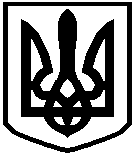 